§742.  Voting agreements1.  Creation of voting agreement.  Two or more shareholders may provide for the manner in which they will vote their shares by signing an agreement for that purpose.  A voting agreement created under this section is not subject to the provisions of section 741.[PL 2001, c. 640, Pt. A, §2 (NEW); PL 2001, c. 640, Pt. B, §7 (AFF).]2.  Enforceable.  A voting agreement created under this section is specifically enforceable.[PL 2001, c. 640, Pt. A, §2 (NEW); PL 2001, c. 640, Pt. B, §7 (AFF).]3.  Rescission.  Any purchaser of shares for value that are subject to a voting agreement who, at the time of purchase, did not have knowledge of the existence of the agreement is entitled to rescission of the purchase against the transferor of the shares.  An action to enforce the right of rescission authorized by this subsection must be commenced within the earlier of 180 days after discovery of the existence of the agreement or 2 years after the time of purchase of the shares.[PL 2001, c. 640, Pt. A, §2 (NEW); PL 2001, c. 640, Pt. B, §7 (AFF).]SECTION HISTORYPL 2001, c. 640, §A2 (NEW). PL 2001, c. 640, §B7 (AFF). The State of Maine claims a copyright in its codified statutes. If you intend to republish this material, we require that you include the following disclaimer in your publication:All copyrights and other rights to statutory text are reserved by the State of Maine. The text included in this publication reflects changes made through the First Regular and First Special Session of the 131st Maine Legislature and is current through November 1. 2023
                    . The text is subject to change without notice. It is a version that has not been officially certified by the Secretary of State. Refer to the Maine Revised Statutes Annotated and supplements for certified text.
                The Office of the Revisor of Statutes also requests that you send us one copy of any statutory publication you may produce. Our goal is not to restrict publishing activity, but to keep track of who is publishing what, to identify any needless duplication and to preserve the State's copyright rights.PLEASE NOTE: The Revisor's Office cannot perform research for or provide legal advice or interpretation of Maine law to the public. If you need legal assistance, please contact a qualified attorney.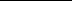 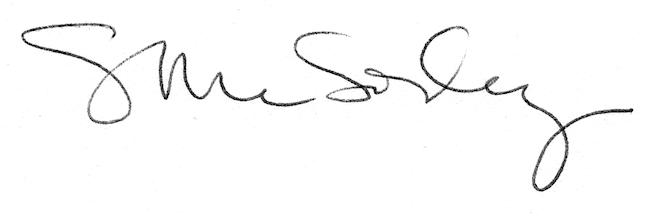 